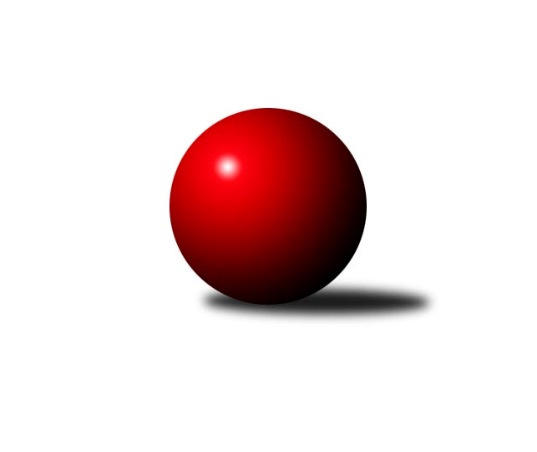 Č.19Ročník 2016/2017	12.3.2017Nejlepšího výkonu v tomto kole: 3374 dosáhlo družstvo: TJ Sokol Kdyně2.KLM A 2016/2017Výsledky 19. kolaSouhrnný přehled výsledků:TJ Slovan Karlovy Vary	- TJ Start Rychnov n. Kn.	4:4	3306:3209	12.0:12.0	11.3.KK Kosmonosy 	- KK Lokomotiva Tábor	1:7	3207:3340	11.0:13.0	11.3.Sokol Kolín 	- TJ Sokol Kdyně	2:6	3271:3374	9.5:14.5	11.3.TJ Sokol Duchcov	- KK SDS Sadská	6:2	3337:3216	14.0:10.0	11.3.KK Konstruktiva Praha 	- SKK Rokycany B	2:6	3198:3210	11.0:13.0	11.3.SKK Bohušovice	- TJ Dynamo Liberec		dohrávka		2.4.Tabulka družstev:	1.	TJ Sokol Duchcov	19	14	0	5	102.0 : 50.0 	260.0 : 196.0 	 3295	28	2.	KK SDS Sadská	18	12	0	6	90.0 : 54.0 	237.5 : 194.5 	 3322	24	3.	KK Lokomotiva Tábor	18	11	2	5	79.0 : 65.0 	206.5 : 225.5 	 3287	24	4.	TJ Sokol Kdyně	18	11	1	6	82.0 : 62.0 	232.5 : 199.5 	 3314	23	5.	TJ Slovan Karlovy Vary	18	10	2	6	76.0 : 68.0 	202.0 : 230.0 	 3262	22	6.	TJ Start Rychnov n. Kn.	19	10	2	7	86.0 : 66.0 	245.0 : 211.0 	 3278	22	7.	SKK Bohušovice	18	9	1	8	72.0 : 72.0 	220.5 : 211.5 	 3224	19	8.	KK Kosmonosy	18	8	0	10	70.0 : 74.0 	224.0 : 208.0 	 3249	16	9.	SKK Rokycany B	19	8	0	11	66.0 : 86.0 	225.5 : 230.5 	 3228	16	10.	TJ Dynamo Liberec	18	6	0	12	57.0 : 87.0 	202.0 : 230.0 	 3258	12	11.	KK Konstruktiva Praha	19	5	2	12	64.0 : 88.0 	211.5 : 244.5 	 3199	12	12.	Sokol Kolín	18	1	0	17	36.0 : 108.0 	173.0 : 259.0 	 3176	2Podrobné výsledky kola:	 TJ Slovan Karlovy Vary	3306	4:4	3209	TJ Start Rychnov n. Kn.	Jaroslav Páv	141 	 146 	 157 	141	585 	 3:1 	 532 	 140	116 	 132	144	Dalibor Ksandr	Tomáš Pavlík	127 	 134 	 139 	131	531 	 1:3 	 559 	 145	132 	 145	137	Martin Holakovský	Miroslav Handšuh	139 	 158 	 135 	120	552 	 2:2 	 555 	 141	156 	 121	137	Martin Čihák	Tomáš Beck st.	143 	 119 	 122 	127	511 	 1:3 	 561 	 136	128 	 163	134	Matěj Stančík	Václav Hlaváč st.	161 	 162 	 138 	147	608 	 4:0 	 451 	 117	116 	 108	110	Vojtěch Šípek *1	Václav Krýsl	127 	 121 	 126 	145	519 	 1:3 	 551 	 126	142 	 130	153	Jaroslav Kejzlarrozhodčí: střídání: *1 od 58. hodu Lubomír ŠípekNejlepší výkon utkání: 608 - Václav Hlaváč st.	 KK Kosmonosy 	3207	1:7	3340	KK Lokomotiva Tábor	Jaroslav Doškář	140 	 117 	 134 	149	540 	 4:0 	 521 	 133	108 	 132	148	Karel Smažík	Jiří Vondráček	133 	 151 	 99 	123	506 	 1:3 	 574 	 141	147 	 145	141	Jaroslav Mihál	Věroslav Řípa	169 	 141 	 118 	138	566 	 2:2 	 594 	 134	169 	 154	137	Petr Chval	Pavel Říha	146 	 141 	 111 	129	527 	 1:3 	 562 	 143	146 	 143	130	David Kášek	Luboš Beneš	132 	 137 	 121 	139	529 	 2:2 	 545 	 124	147 	 144	130	Bořivoj Jelínek	Dušan Plocek	129 	 144 	 128 	138	539 	 1:3 	 544 	 130	135 	 136	143	Miroslav Dvořákrozhodčí: Nejlepší výkon utkání: 594 - Petr Chval	 Sokol Kolín 	3271	2:6	3374	TJ Sokol Kdyně	Václav Kňap	144 	 132 	 140 	157	573 	 3:1 	 533 	 138	155 	 114	126	Tomáš Timura	Lukáš Holosko	136 	 136 	 130 	124	526 	 2:2 	 534 	 130	122 	 135	147	Viktor Pytlík	Jiří Němec	133 	 133 	 147 	125	538 	 2.5:1.5 	 522 	 133	122 	 134	133	Jaroslav Löffelmann	Jindřich Lauer	135 	 144 	 155 	130	564 	 1:3 	 572 	 136	150 	 158	128	Jiří Benda st.	Jan Pelák	137 	 130 	 133 	123	523 	 0:4 	 605 	 156	158 	 136	155	Michael Kotal	Miloslav Vik	135 	 138 	 145 	129	547 	 1:3 	 608 	 149	157 	 138	164	David Machálekrozhodčí: Nejlepší výkon utkání: 608 - David Machálek	 TJ Sokol Duchcov	3337	6:2	3216	KK SDS Sadská	Miloš Civín	121 	 135 	 152 	121	529 	 2:2 	 552 	 158	128 	 126	140	Jan ml. Renka ml.	Jakub Dařílek	150 	 147 	 155 	135	587 	 3:1 	 546 	 136	130 	 135	145	Aleš Košnar	Pavel Šporer	131 	 130 	 142 	119	522 	 1:3 	 536 	 136	134 	 133	133	Václav Pešek	Tomáš Štraicher	133 	 134 	 156 	124	547 	 3:1 	 485 	 113	129 	 113	130	Antonín Svoboda	Josef Pecha	125 	 145 	 145 	135	550 	 3:1 	 551 	 160	126 	 139	126	Václav Schejbal	Zdeněk Ransdorf	149 	 146 	 149 	158	602 	 2:2 	 546 	 151	151 	 130	114	Tomáš Bekrozhodčí: Nejlepší výkon utkání: 602 - Zdeněk Ransdorf	 KK Konstruktiva Praha 	3198	2:6	3210	SKK Rokycany B	Jaroslav ml. Pleticha ml.	113 	 119 	 151 	140	523 	 2:2 	 560 	 141	146 	 139	134	Jan Holšan	Jaroslav Pleticha st.	137 	 132 	 127 	124	520 	 1:3 	 540 	 127	148 	 131	134	Ladislav Moulis	Pavel Kohlíček	154 	 124 	 148 	134	560 	 3:1 	 519 	 124	134 	 137	124	Pavel Andrlík ml.	Pavel Wohlmuth	118 	 134 	 145 	119	516 	 2:2 	 521 	 114	141 	 125	141	Petr Fara	Jan Barchánek	128 	 135 	 125 	132	520 	 0:4 	 542 	 133	137 	 138	134	Jan Kříž	Zdeněk Zahrádka	130 	 145 	 136 	148	559 	 3:1 	 528 	 123	150 	 130	125	Martin Prokůpekrozhodčí: Nejlepšího výkonu v tomto utkání: 560 kuželek dosáhli: Jan Holšan, Pavel KohlíčekPořadí jednotlivců:	jméno hráče	družstvo	celkem	plné	dorážka	chyby	poměr kuž.	Maximum	1.	Tomáš Pavlík 	TJ Slovan Karlovy Vary	582.79	374.5	208.3	2.1	8/9	(651)	2.	Aleš Košnar 	KK SDS Sadská	581.99	377.2	204.8	1.8	11/11	(631)	3.	Michael Kotal 	TJ Sokol Kdyně	572.32	370.0	202.3	2.5	9/11	(614)	4.	Tomáš Bek 	KK SDS Sadská	571.48	367.0	204.5	1.7	9/11	(615)	5.	Zdeněk Ransdorf 	TJ Sokol Duchcov	568.21	375.1	193.2	3.1	7/10	(602)	6.	Dalibor Ksandr 	TJ Start Rychnov n. Kn.	564.85	375.1	189.7	3.0	11/11	(628)	7.	Luboš Beneš 	KK Kosmonosy 	564.04	367.9	196.2	2.7	9/9	(616)	8.	Vojtěch Pecina 	TJ Dynamo Liberec	563.21	368.2	195.0	1.8	10/10	(638)	9.	Jakub Dařílek 	TJ Sokol Duchcov	563.00	372.8	190.2	3.3	8/10	(587)	10.	David Machálek 	TJ Sokol Kdyně	562.74	366.3	196.4	3.6	11/11	(625)	11.	Zdeněk Zahrádka 	KK Konstruktiva Praha 	561.81	369.0	192.8	3.4	7/10	(613)	12.	Jiří Semerád 	SKK Bohušovice	561.07	368.1	193.0	1.9	9/10	(599)	13.	Václav Hlaváč  st.	TJ Slovan Karlovy Vary	559.86	369.4	190.4	2.1	9/9	(608)	14.	Václav Schejbal 	KK SDS Sadská	559.17	360.6	198.5	2.3	11/11	(596)	15.	Jiří Brouček 	TJ Start Rychnov n. Kn.	559.00	374.2	184.8	2.8	9/11	(599)	16.	Petr Chval 	KK Lokomotiva Tábor	558.96	364.8	194.2	2.6	9/10	(607)	17.	Tomáš Beck  st.	TJ Slovan Karlovy Vary	558.61	369.5	189.1	3.3	7/9	(589)	18.	Václav Kňap 	Sokol Kolín 	558.29	369.2	189.1	2.6	10/10	(628)	19.	Martin Čihák 	TJ Start Rychnov n. Kn.	556.62	366.5	190.1	3.2	11/11	(646)	20.	Miloš Civín 	TJ Sokol Duchcov	556.26	374.5	181.8	3.3	9/10	(600)	21.	Jiří Němec 	Sokol Kolín 	555.67	372.4	183.3	2.9	8/10	(587)	22.	David Kášek 	KK Lokomotiva Tábor	555.43	367.4	188.1	3.2	10/10	(601)	23.	Jaroslav Mihál 	KK Lokomotiva Tábor	553.61	365.2	188.4	2.0	7/10	(613)	24.	Petr Fara 	SKK Rokycany B	553.50	369.1	184.4	3.2	11/11	(607)	25.	Václav Krýsl 	TJ Slovan Karlovy Vary	553.11	363.8	189.4	3.4	8/9	(602)	26.	Karel Smažík 	KK Lokomotiva Tábor	551.64	364.9	186.7	2.8	7/10	(581)	27.	Jiří Benda  st.	TJ Sokol Kdyně	550.50	369.2	181.3	3.0	8/11	(607)	28.	Milan Perníček 	SKK Bohušovice	550.21	364.1	186.2	2.6	10/10	(621)	29.	Tomáš Timura 	TJ Sokol Kdyně	550.19	363.7	186.5	4.0	10/11	(618)	30.	Jiří Vondráček 	KK Kosmonosy 	550.16	365.6	184.6	3.4	9/9	(581)	31.	Tomáš Štraicher 	TJ Sokol Duchcov	547.36	368.5	178.8	4.4	9/10	(623)	32.	Agaton Plaňanský  ml.	TJ Dynamo Liberec	546.33	369.8	176.5	6.6	9/10	(588)	33.	Josef Zejda  ml.	TJ Dynamo Liberec	546.23	362.8	183.4	4.3	10/10	(620)	34.	Jan Holšan 	SKK Rokycany B	545.60	361.2	184.4	3.8	9/11	(576)	35.	Bořivoj Jelínek 	KK Lokomotiva Tábor	545.05	360.3	184.8	2.5	7/10	(615)	36.	Antonín Svoboda 	KK SDS Sadská	545.00	370.8	174.2	4.5	11/11	(584)	37.	Josef Pecha 	TJ Sokol Duchcov	544.59	358.6	186.0	3.1	10/10	(575)	38.	Martin Schejbal 	KK SDS Sadská	543.69	366.2	177.5	4.8	9/11	(597)	39.	Pavel Říha 	KK Kosmonosy 	543.63	363.5	180.2	3.1	7/9	(570)	40.	Pavel Šporer 	TJ Sokol Duchcov	543.33	360.0	183.4	3.2	10/10	(587)	41.	Jan Pelák 	Sokol Kolín 	543.07	362.9	180.2	4.8	10/10	(596)	42.	Ladislav ml. Wajsar  ml.	TJ Dynamo Liberec	541.00	369.1	171.9	4.1	7/10	(576)	43.	Pavel Andrlík  ml.	SKK Rokycany B	540.73	363.5	177.2	4.9	10/11	(618)	44.	Lukáš Dařílek 	SKK Bohušovice	539.98	359.8	180.2	4.1	10/10	(619)	45.	Vojtěch Trojan 	TJ Dynamo Liberec	539.67	367.1	172.6	5.6	7/10	(580)	46.	Pavel Kohlíček 	KK Konstruktiva Praha 	539.51	363.7	175.8	5.9	10/10	(589)	47.	Jindřich Dvořák 	TJ Sokol Kdyně	539.34	361.2	178.2	4.5	10/11	(593)	48.	Zdeněk Pecina  st.	TJ Dynamo Liberec	537.29	353.8	183.5	3.5	7/10	(565)	49.	Vojtěch Šípek 	TJ Start Rychnov n. Kn.	537.00	355.4	181.6	3.8	9/11	(637)	50.	Dušan Plocek 	KK Kosmonosy 	535.72	358.6	177.1	4.6	8/9	(600)	51.	Jindřich Lauer 	Sokol Kolín 	535.66	365.6	170.1	5.1	7/10	(564)	52.	Jaroslav Páv 	TJ Slovan Karlovy Vary	535.38	358.1	177.3	3.1	8/9	(585)	53.	Libor Bureš 	SKK Rokycany B	534.83	356.9	177.9	3.8	9/11	(577)	54.	Tomáš Bajtalon 	KK Kosmonosy 	534.75	361.8	173.0	5.2	7/9	(572)	55.	Martin Prokůpek 	SKK Rokycany B	533.90	354.1	179.8	4.0	8/11	(587)	56.	Pavel Wohlmuth 	KK Konstruktiva Praha 	532.46	364.5	167.9	6.2	9/10	(578)	57.	Roman Žežulka 	TJ Dynamo Liberec	530.59	354.9	175.7	4.0	8/10	(573)	58.	Tomáš Svoboda 	SKK Bohušovice	530.13	365.2	164.9	4.6	8/10	(558)	59.	Jan Barchánek 	KK Konstruktiva Praha 	529.00	361.0	168.0	4.0	8/10	(554)	60.	Jaromír Hnát 	SKK Bohušovice	528.80	360.3	168.5	6.2	9/10	(572)	61.	Věroslav Řípa 	KK Kosmonosy 	528.57	362.1	166.5	6.6	9/9	(595)	62.	Tibor Machala 	KK Konstruktiva Praha 	527.41	355.5	171.9	6.8	7/10	(583)	63.	Jaroslav Šatník 	Sokol Kolín 	516.07	362.1	154.0	8.2	7/10	(569)	64.	Pavel Staša 	TJ Slovan Karlovy Vary	504.29	354.0	150.3	10.3	8/9	(566)		František Průša 	TJ Slovan Karlovy Vary	576.00	380.0	196.0	4.0	1/9	(576)		Josef Pauch 	SKK Rokycany B	573.50	379.0	194.5	3.0	1/11	(581)		Petr Miláček 	KK SDS Sadská	572.50	373.5	199.0	4.0	1/11	(603)		Roman Filip 	SKK Bohušovice	561.00	376.0	185.0	7.0	1/10	(561)		Václav Kuželík  ml.	TJ Sokol Kdyně	559.05	372.0	187.1	2.5	7/11	(584)		Jaroslav Kejzlar 	TJ Start Rychnov n. Kn.	554.07	368.8	185.3	2.1	5/11	(643)		Václav Posejpal 	KK Konstruktiva Praha 	553.00	359.0	194.0	2.5	2/10	(554)		Miroslav Dvořák 	KK Lokomotiva Tábor	553.00	364.8	188.2	2.6	6/10	(587)		Pavel Vymazal 	KK Konstruktiva Praha 	551.89	359.3	192.6	3.2	3/10	(578)		Viktor Pytlík 	TJ Sokol Kdyně	551.32	369.5	181.8	4.7	7/11	(634)		Ladislav Takáč 	KK Lokomotiva Tábor	548.89	358.8	190.1	1.2	5/10	(624)		Václav Pešek 	KK SDS Sadská	548.28	370.3	178.0	4.4	5/11	(605)		Roman Kindl 	TJ Start Rychnov n. Kn.	547.80	359.8	188.0	3.6	5/11	(581)		Oldřich Krsek 	TJ Start Rychnov n. Kn.	545.00	368.0	177.0	3.0	1/11	(545)		Jakub Seniura 	TJ Start Rychnov n. Kn.	544.00	352.5	191.5	5.0	2/11	(622)		Jaroslav ml. Pleticha  ml.	KK Konstruktiva Praha 	542.33	367.7	174.7	4.3	1/10	(559)		Radek Šípek 	SKK Bohušovice	538.92	355.2	183.8	2.8	5/10	(562)		Jan Lommer 	TJ Sokol Kdyně	538.00	379.0	159.0	6.0	1/11	(538)		Václav Fűrst 	SKK Rokycany B	537.67	359.3	178.4	4.5	3/11	(587)		David Urbánek 	TJ Start Rychnov n. Kn.	537.33	369.7	167.7	4.3	3/11	(545)		Jan Kříž 	SKK Rokycany B	536.55	357.1	179.5	3.5	5/11	(570)		Jan st. Renka  st.	KK SDS Sadská	536.10	360.0	176.1	4.7	7/11	(594)		Martin Maršálek 	SKK Rokycany B	535.85	362.6	173.3	7.5	4/11	(572)		Jaroslav Borkovec 	KK Konstruktiva Praha 	535.71	364.5	171.2	6.9	6/10	(591)		Ladislav Moulis 	SKK Rokycany B	535.43	358.6	176.9	6.0	7/11	(553)		Matěj Stančík 	TJ Start Rychnov n. Kn.	534.00	366.0	168.0	6.5	2/11	(561)		Martin Holakovský 	TJ Start Rychnov n. Kn.	533.87	360.1	173.8	5.9	6/11	(609)		Jiří Semelka 	TJ Sokol Duchcov	533.78	367.4	166.3	8.7	6/10	(568)		Petr Bystřický 	KK Lokomotiva Tábor	533.50	364.9	168.6	4.6	4/10	(585)		Jaroslav Pleticha  st.	KK Konstruktiva Praha 	527.00	359.5	167.5	3.5	3/10	(535)		Dalibor Dařílek 	TJ Sokol Duchcov	527.00	380.5	146.5	11.5	2/10	(543)		Petr Novák 	KK Kosmonosy 	525.00	365.0	160.0	4.0	1/9	(525)		Jaroslav Doškář 	KK Kosmonosy 	524.54	357.6	167.0	5.8	4/9	(540)		František Dobiáš 	TJ Sokol Duchcov	524.00	360.5	163.5	3.5	1/10	(546)		Jaroslav Löffelmann 	TJ Sokol Kdyně	522.00	360.0	162.0	8.0	1/11	(522)		Radek Jung 	TJ Start Rychnov n. Kn.	521.33	372.3	149.0	8.7	3/11	(546)		Ladislav Šourek 	SKK Bohušovice	519.63	353.5	166.1	7.5	4/10	(556)		Jan ml. Renka  ml.	KK SDS Sadská	519.25	357.8	161.5	9.3	4/11	(571)		Stanislav Vesecký 	KK Konstruktiva Praha 	518.00	358.0	160.0	4.0	2/10	(520)		Arnošt Nedbal 	KK Konstruktiva Praha 	516.50	348.5	168.0	5.5	2/10	(542)		Miloslav Vik 	Sokol Kolín 	516.44	362.1	154.3	5.4	4/10	(547)		Miroslav Handšuh 	TJ Slovan Karlovy Vary	516.19	350.0	166.1	5.0	3/9	(552)		Ladislav st. Wajsar  st.	TJ Dynamo Liberec	512.50	358.5	154.0	8.5	2/10	(518)		Martin Perníček 	SKK Bohušovice	510.25	345.0	165.3	7.0	4/10	(538)		Miroslav Šnejdar  st.	KK Konstruktiva Praha 	509.00	342.0	167.0	5.0	1/10	(509)		Jaroslav Chvojka 	SKK Bohušovice	506.67	357.7	149.0	6.3	1/10	(526)		Lukáš Holosko 	Sokol Kolín 	502.44	345.0	157.4	8.5	6/10	(526)		Vojtěch Zelenka 	Sokol Kolín 	499.17	334.3	164.8	10.2	3/10	(527)		Josef Fidrant 	TJ Sokol Kdyně	499.00	355.0	144.0	7.0	1/11	(499)		Ladislav Koláček 	SKK Bohušovice	497.00	342.0	155.0	6.0	1/10	(497)		Václav Webr 	SKK Rokycany B	494.50	348.0	146.5	10.5	2/11	(517)		Jaroslav Hanuš 	Sokol Kolín 	491.67	342.3	149.3	12.3	3/10	(519)		Lubomír Kudrna 	TJ Dynamo Liberec	490.00	340.0	150.0	4.0	1/10	(490)		Pavel Holoubek 	Sokol Kolín 	489.50	350.0	139.5	4.0	2/10	(498)		Petr Barchánek 	KK Konstruktiva Praha 	488.00	333.0	155.0	11.0	1/10	(488)		Petr Bohuslav 	SKK Rokycany B	483.00	344.0	139.0	17.0	1/11	(483)		Radek Kraus 	SKK Bohušovice	457.00	323.0	134.0	14.0	1/10	(457)		Vladimír Chrpa 	SKK Bohušovice	456.00	332.0	124.0	7.0	1/10	(456)		Václav Zápotočný 	TJ Slovan Karlovy Vary	448.00	334.0	114.0	19.0	1/9	(448)Sportovně technické informace:Starty náhradníků:registrační číslo	jméno a příjmení 	datum startu 	družstvo	číslo startu845	Jaroslav Pleticha st.	11.03.2017	KK Konstruktiva Praha 	2x10877	Jaroslav Pleticha ml.	11.03.2017	KK Konstruktiva Praha 	5x
Hráči dopsaní na soupisku:registrační číslo	jméno a příjmení 	datum startu 	družstvo	Program dalšího kola:20. kolo18.3.2017	so	10:00	TJ Sokol Kdyně - TJ Slovan Karlovy Vary	18.3.2017	so	10:00	TJ Start Rychnov n. Kn. - SKK Bohušovice	18.3.2017	so	10:00	TJ Dynamo Liberec - KK Kosmonosy 	18.3.2017	so	10:00	KK Lokomotiva Tábor - TJ Sokol Duchcov	18.3.2017	so	13:30	SKK Rokycany B - Sokol Kolín 	19.3.2017	ne	10:00	KK SDS Sadská - KK Konstruktiva Praha 	Nejlepší šestka kola - absolutněNejlepší šestka kola - absolutněNejlepší šestka kola - absolutněNejlepší šestka kola - absolutněNejlepší šestka kola - dle průměru kuželenNejlepší šestka kola - dle průměru kuželenNejlepší šestka kola - dle průměru kuželenNejlepší šestka kola - dle průměru kuželenNejlepší šestka kola - dle průměru kuželenPočetJménoNázev týmuVýkonPočetJménoNázev týmuPrůměr (%)Výkon3xVáclav Hlaváč st.Karlovy Vary6086xVáclav Hlaváč st.Karlovy Vary115.016084xDavid MachálekKdyně6083xDavid MachálekKdyně112.346087xMichael KotalKdyně6056xMichael KotalKdyně111.796057xZdeněk RansdorfDuchcov 6025xJiří SemerádBohušovice111.35914xPetr ChvalTábor5941xJaroslav PávKarlovy Vary110.665852xJiří SemerádBohušovice5918xZdeněk RansdorfDuchcov 109.84602